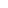 Version 1.0Issue date: 12/07/2019Safety Data SheetAccording to Regulation (EC) No 1907/2006propan-2-olRevision date: 12/07/2019	SDS Record Number: CSSS-TCO-010-116800Product identifier: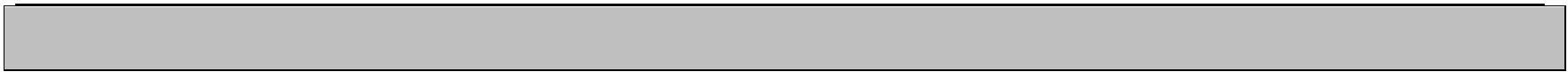 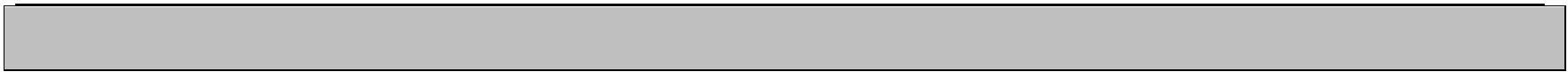 Identification on the label/Trade name:	propan-2-olAdditional identification:	IsopropanolIdentification of the product:	CAS#67-63-0 EC#200-661-7Index Number:	603-117-00-0Relevant identified uses of the substance and uses advised against:Identified uses:Not available.Uses advised against:Not available.Details of the supplier of the safety data sheet:Supplier(Manufacture):	ALIGN CHEMICAL LTDAddress:	29 Milton Lawns, Amersham, Bucks, HP6 6BJContact person(E-mail):	barry.langdon@alignchemical.comTelephone:	+44 1494 728458Fax:	+44 1494 728458Emergency telephone Number:+44 7787 587489 (Only available during office hours (8:30a.m.-17:30p.m.)Available outside office hours?	YES	                                       NO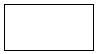 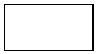 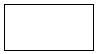 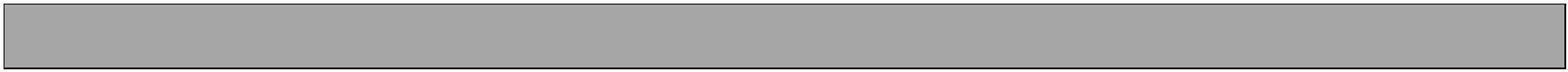 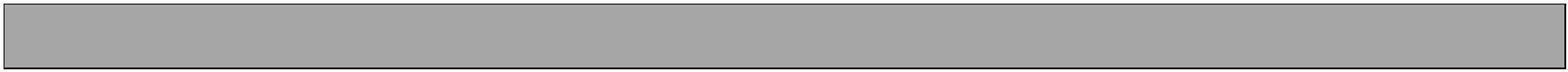 2.1.1 Classification:The substance is classified as following according to 67/548/EEC and REGULATION (EC) No 1272/2008:For full text of H- phrases: see section 2.2.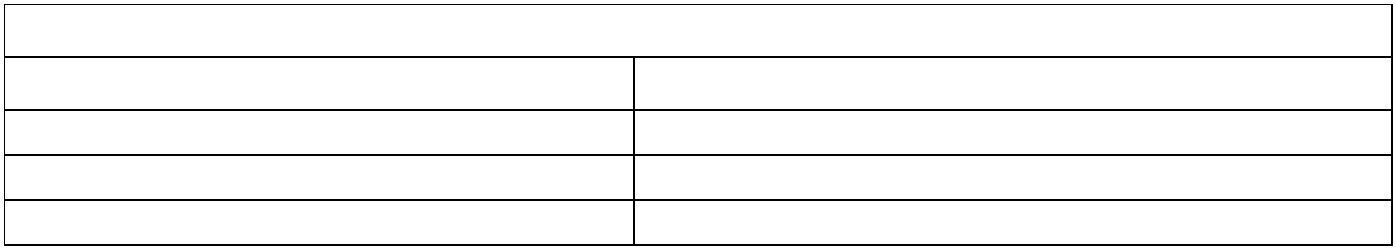 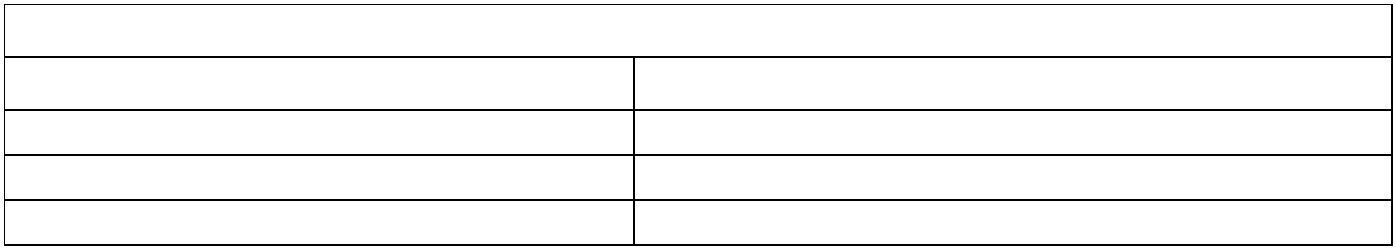 label elements:Hazard Pictograms: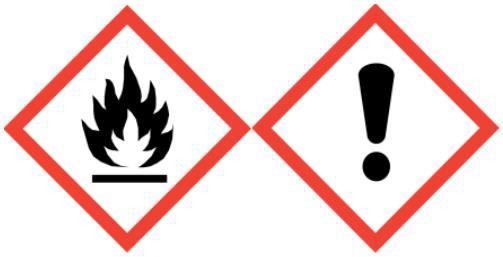 Signal Word(S):	DangerHazard Statement:	H225: Highly flammable liquid and vapour.H319: Causes serious eye irritation.H336: May cause drowsiness or dizziness.Precautionary statement:	P210: Keep away from heat/sparks/open flames/hot surfaces. — No smoking.P233: Keep container tightly closed.P240: Ground/bond container and receiving equipment.P241: Use explosion-proof electrical/ventilating/lighting equipment. P242: Use only non-sparking tools.P243: Take precautionary measures against static discharge. P261: Avoid breathing dust/fume/gas/mist/vapours/spray. P264: Wash hands thoroughly after handling.P271: Use only outdoors or in a well-ventilated area.P280: Wear protective gloves/protective clothing/eye protection/face protection. P303 + P361 + P353: IF ON SKIN (or hair): Remove/Take off immediately all contaminated clothing. Rinse skin with water/shower.P304 + P340: IF INHALED: Remove victim to fresh air and keep at rest in a position comfortable for breathing.P305 + P351 + P338: IF IN EYES: Rinse cautiously with water for several minutes. Remove contact lenses, if present and easy to do. Continue rinsing.P312: Call a POISON CENTER or doctor/physician if you feel unwell. P337 + P313: If eye irritation persists: Get medical advice/attention.P370 + P378: In case of fire: Use Water spray, alcohol-resistant foam, carbon dioxide (CO2), dry powder for extinction.P403 + P233: Store in a well-ventilated place. Keep container tightly closed. P403 + P235: Store in a well-ventilated place. Keep cool.P405: Store locked up.P501: Dispose of contents/container in according with local regulation.Other hazards:Not applicable.Substance/Mixture:	SubstanceIngredient(s):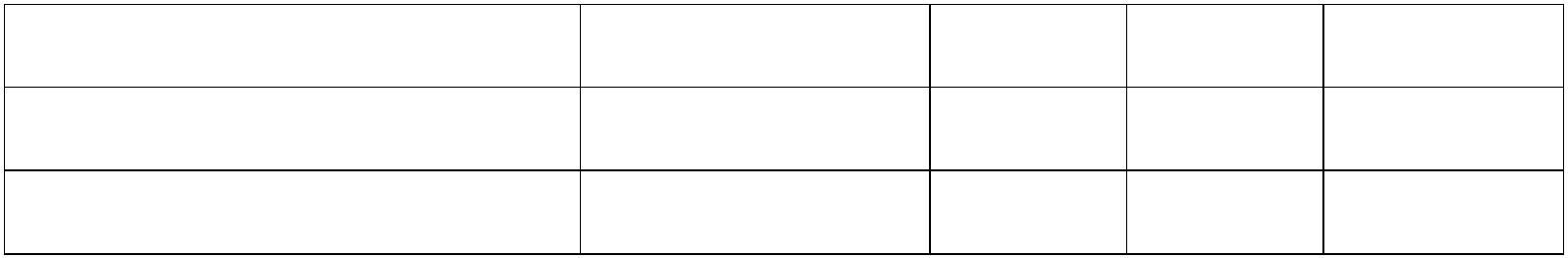 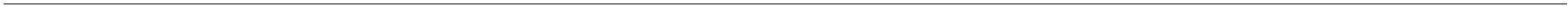 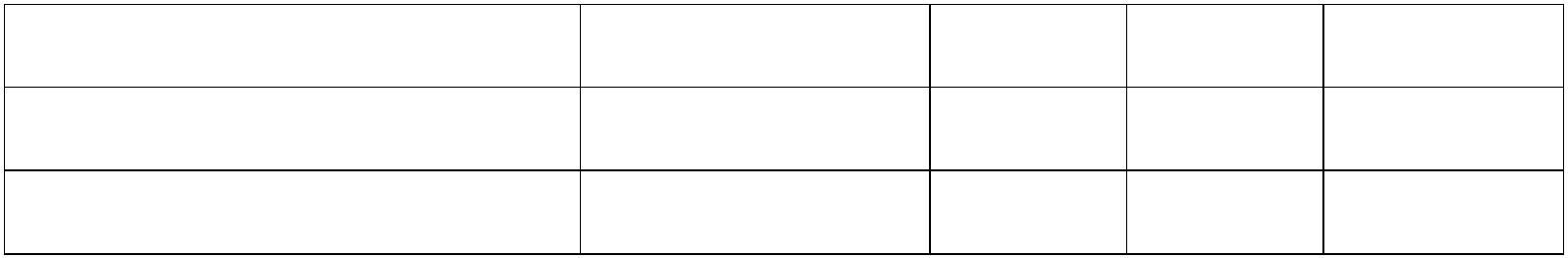 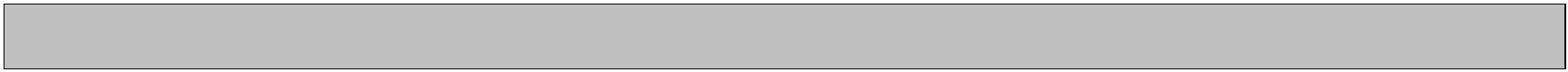 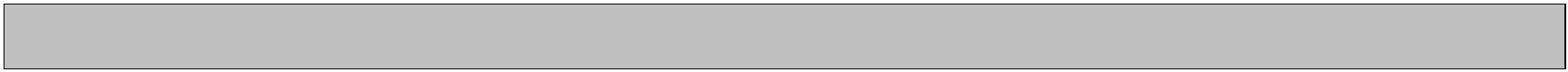 Description of first aid measures:In all cases of doubt, or when symptoms persist, seek medical attention.In case of inhalation:Move to fresh air.In case of skin contact:Wash off with plenty of water.In case of eyes contact:Rinse thoroughly with plenty of water for at least 15 minutes and consult a physician.In case of ingestion:Drink plenty of water. Do NOT induce vomiting. Obtain medical attention.Most important symptoms and effects, both acute and delayed:Causes serious eye irritation. May cause drowsiness or dizziness.Indication of any immediate medical attention and special treatment needed:Not available.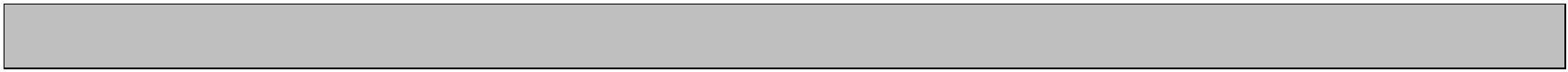 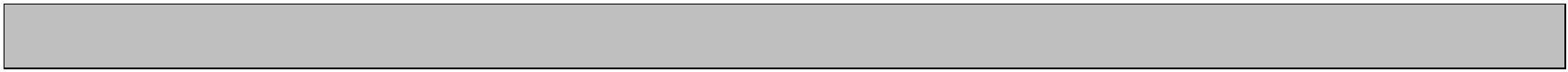 Extinguishing media:Suitable extinguishing media:	Water spray, alcohol-resistant foam, carbon dioxide (CO2), dry powder.Unsuitable extinguishing media:	High volume water.Special hazards arising from thesubstance or mixtureHighly flammable liquid and vapour. In case of fire, the following can be released:Carbon oxides.Special fire fighting methods and	Firefighters must wear fire resistant protective equipment. Wear approved respiratorspecial protective actions for	and protective gloves. Use water spray to cool unopened containers.Section 6 Accidental release measuresPersonal precautions, protective equipment and emergency procedures:For non-emergency personnel:	Ensure adequate ventilation. Keep away from sources of ignition - No smoking.For emergency responders:	Wear an appropriate NIOSH/MSHA approved respirator if vapours is generated.Environmental Precautions:	Do not flush into surface water or sanitary sewer system. Do not allow material tocontaminate ground water system.Methods for Containment and Cleaning	Soak up with inert absorbent material (e.g. sand, silica gel, acid binder, universalup:	binder, sawdust).Reference to other sections:	See Section 7 for information on safe handling.See Section 8 for information on personal protection equipment. See Section 13 for information on disposal.Additional information:	Not applicable.Precautions for safe handling:Protective measures:	Ensure adequate ventilation. Vapours are heavier than air and may spread alongfloors. Keep away from sources of ignition - No smoking. Vapours may formProduct name: propan-2-ol	SDS EUVersion #: 1.0	Issue` date: 12-07-2019.	Revision date: 12-07-2019.	3 / 7explosive mixtures with air. Do not allow to enter drains (danger of explosion). Take precautionary measures against static discharges.Advice on general occupational	Do not eat, drink and smoke in work areas. Wash hands after use. Removehygiene:	contaminated clothing and protective equipment before entering eating areas.Conditions for safe storage, including	Keep container tightly closed. Store between 5 and 25 °C in a dry, well ventilatedany incompatibilities:	place away from sources of heat, ignition and direct sunlight.Specific end use(s):	Not applicable.Control parameters:Occupational exposure limits: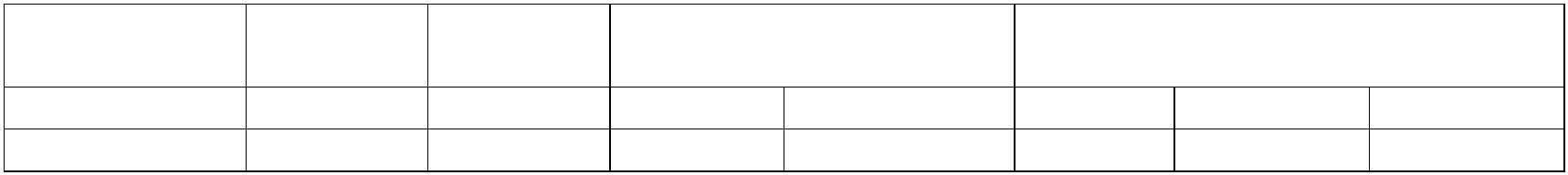 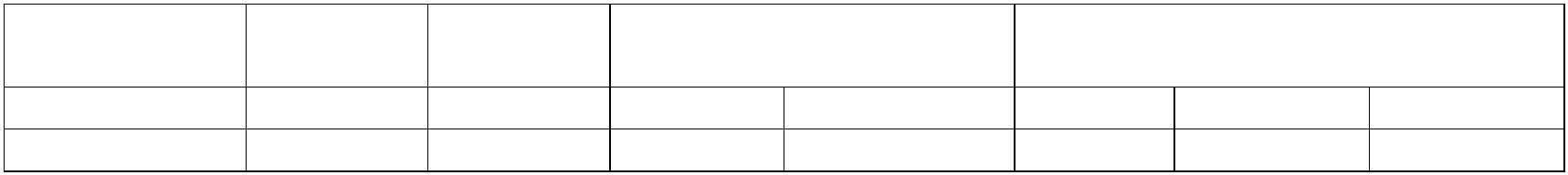 Additional exposure limits under the	Not available.conditions of use:DNEL/DMEL and PNEC-Values:	Not available.Exposure controls:Appropriate engineering controls:	Handle in accordance with good industrial hygiene and safety practice. Wash handsbefore breaks and at the end of workday.Individual protection measures, such as personal protective equipment: Eye/face protection:	Tightly fitting safety goggles.Hand protection:	Gloves suitable for permanent contact: Material: Nitrile rubber/nitrile latex,butyl-rubber. Break through time: >= 480 min; Material thickness: 0.35 mm.Gloves suitable for splash protection: Material: Polychloroprene. Break through time: >= 240 min; Material thickness: 0.5 mm.Body protection:	Wear suitable protective clothing to prevent skin exposure.Respiratory protection:	No personal respiratory protective equipment normally required. In inadequatelyventilated areas, where workplace limits are exceeded, where unpleasant odours exist or where aerosols are in use, or smoke and mist occur, use self-contained breathing apparatus or breathing apparatus with a type A filter or appropriate combined filter (e.g. where aerosols are in use, or smoke and mist occur, A-P2 or ABEK-P2), in compliance with EN 141.Thermal hazards:	Wear suitable protective clothing to prevent heat.Environmental exposure controls:	Avoid discharge into the environment. According to local regulations, Federal andofficial regulations.9.1 Information on basic physical and chemical properties: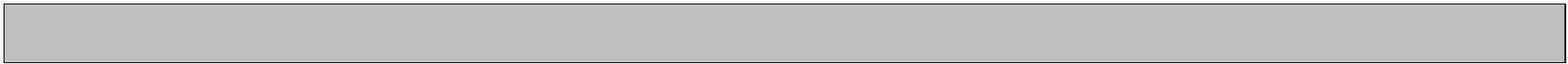 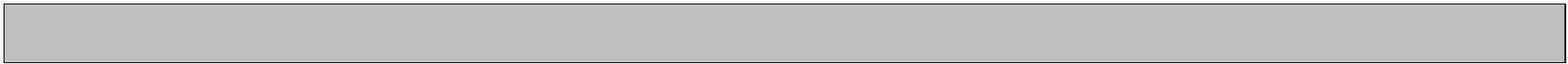 Appearance:	LiquidColour:	ColorlessOdour:	Not availableOdour threshold:	Not availablepH:	Not availableMelting point/range (°C):	-88.5Boiling point/range (°C):	80.3Flash point (°C):	12Evaporation rate:	Not availableFlammability limit - lower (%):	Not availableFlammability (solid, gas):	Not availableIgnition temperature (°C):	399Upper/lower flammability/explosive limits:	12.7/2.0Vapour pressure (20°C):	4.40kPaVapour density:	2.07Relative Density:	0.79Bulk density (kg/m3):	Not availableWater solubility (g/l):	Soluble in watern-Octanol/Water (log Po/w):	<0.28Auto-ignition temperature:	Not availableDecomposition temperature:	Not availableViscosity, dynamic (mPa.s):	Not availableExplosive properties:	Not availableOxidising properties:	Not availableMolecular Formula:	C3H8OMolecular Weight:	60.109.2. Other information:Fat solubility(solvent– oil to be specified)	Soluble in alcohol, ether, benzene, chloroform and most organic solvents.etc:Surface tension:	Not availableDissociation constant in water( pKa):	Not availableOxidation-reduction Potential:	Not availableSpecific gravity:	Not availableSection 10 Stability and reactivityReactivity:	The substance is stable under normal storage and handling conditions.Chemical stability:	Stable at room temperature in closed containers under normal storage and handlingconditions.Possibility of hazardous reactions:	Vapours may form explosive mixture with air.Conditions to avoid:	Incompatible materials.Incompatible materials:	Strong oxidizing agents.Hazardous decomposition products:	Carbon oxides.Toxicokinetics, metabolism and distribution: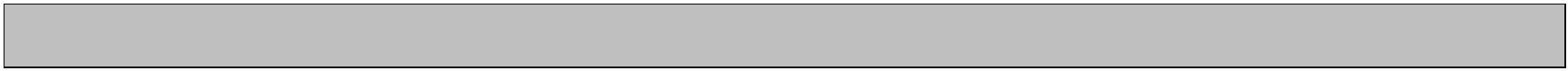 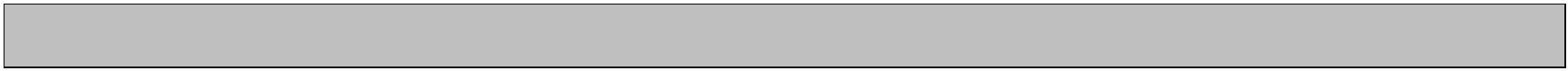 Non-human toxikological data:	Not availableInformation on toxicological effects:Acute toxicity:LD50(Oral, Rat):	5.84 g/kgLD50(Dermal, Rabbit):	16.4 mL/kg bwLC50(Inhalation, Rat):	> 10000 ppm 6hSkin corrosion/Irritation:	Not classifiedSerious eye damage/irritation:	Causes serious eye irritation.Respiratory or skin sensitization:	Not classifiedGerm cell mutagenicity:	Not classifiedCarcinogenicity:	Not classifiedReproductive toxicity:	Not classifiedSTOT- single exposure:	May cause drowsiness or dizziness.STOT-repeated exposure:	Not classifiedAspiration hazard:	Not classifiedToxicity: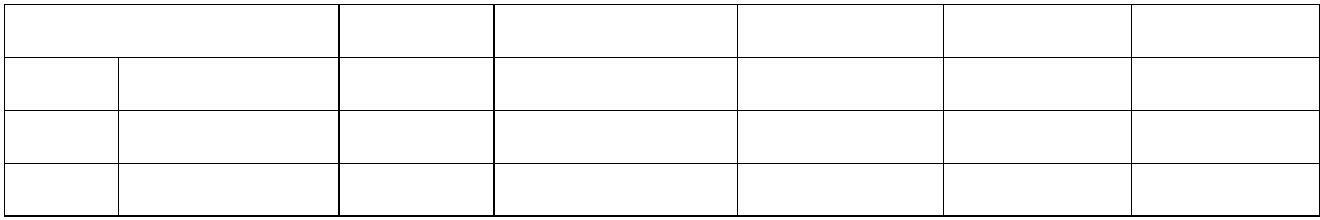 Persistence and degradability:	Readily biodegradable.Bioaccumulative potential:	Not available.Mobility in soil:	Soluble in water.Results of PBT&vPvB assessment:	The substance is not PBT / vPvB.Other adverse effects:	Not available.Waste treatment methods:	Due to the high risk of contamination recycling/recovery is not recommended.Waste disposal in accordance with regulations (most probably controlled incineration).Product / Packaging disposal:	According to local regulations. Emptied container might retain product residues.Follow all warnings even after the container is emptied.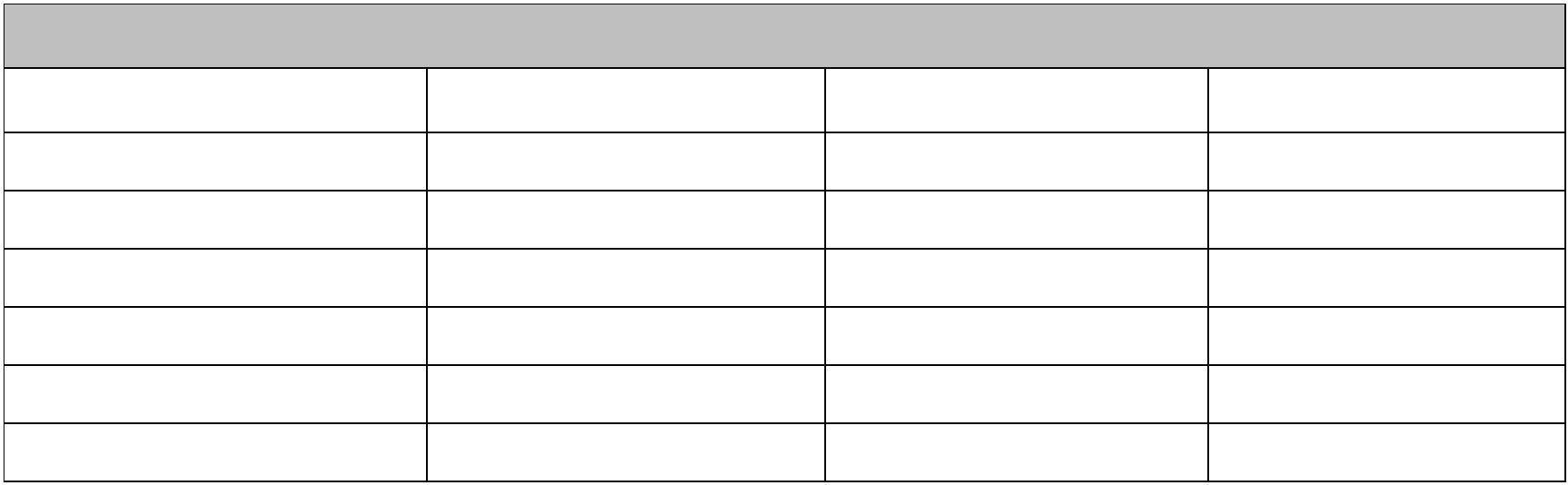 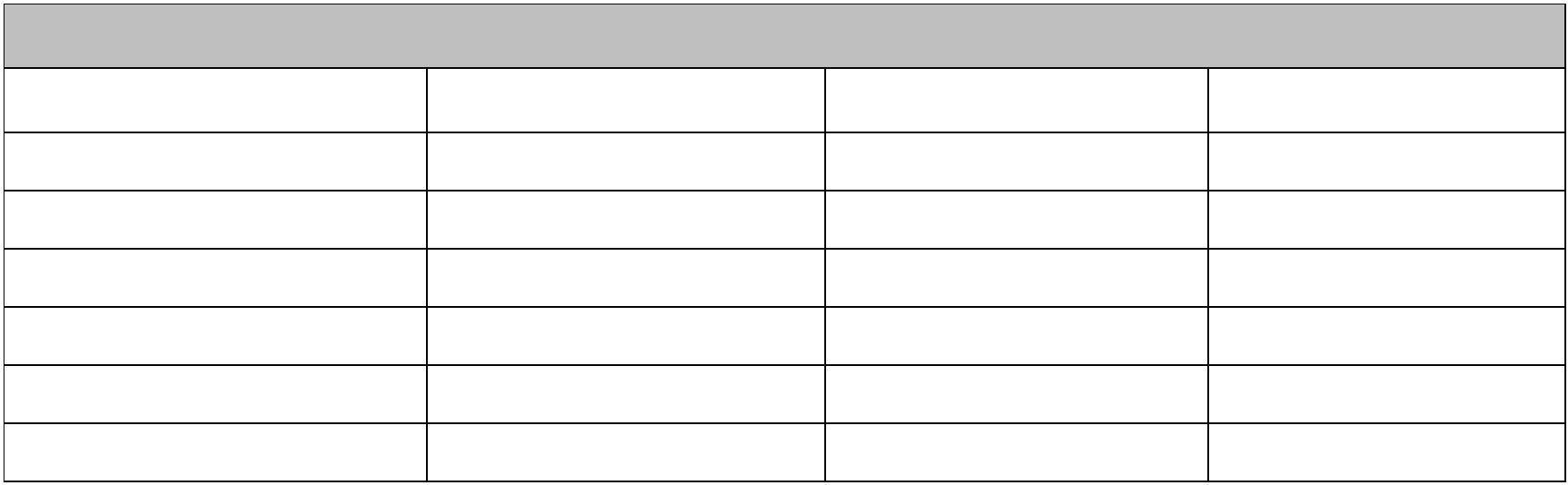 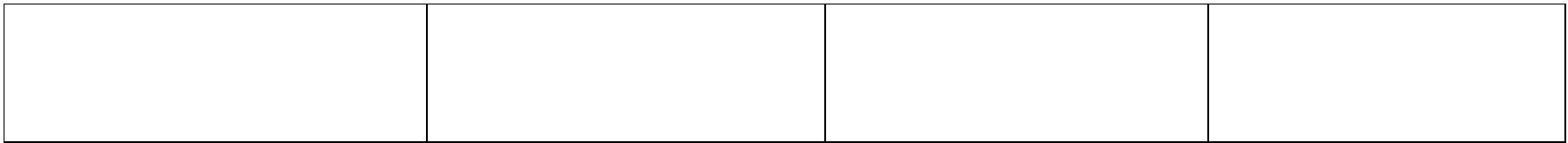 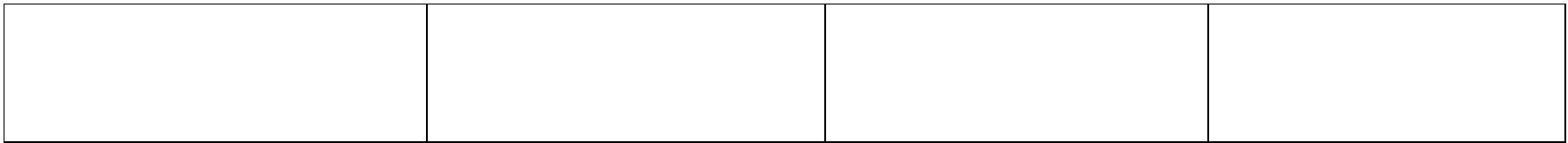 15.1 Safety, health and environmental regulations/legislation specific for the substance or mixture:Relevant information regarding authorization:	Not applicable.Relevant information regarding restriction:	Not applicable.Other EU regulations:	Employment restrictions concerning young person must be observed. For use only by technically qualified individuals.Other National regulations:	Not applicableChemical Safety Assessment has been carried out?	YES	                                    NO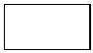 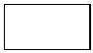 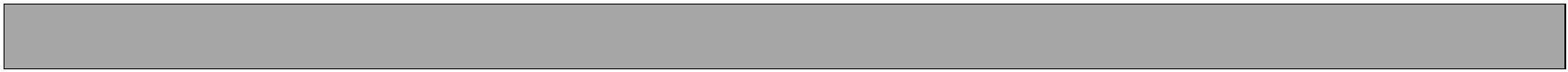 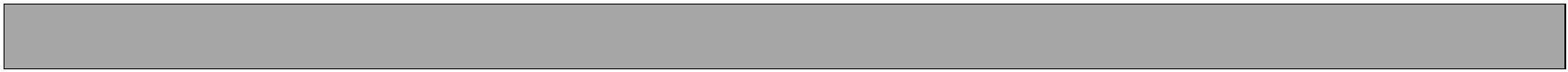 Indication of changes:Version 1.0 Amended by EU No 2015/830Training instructions:Not applicable.Further information:This information is based upon the present state of our knowledge. This SDS has been compiled and is solely intended for this product.Notice to reader:Employers should use this information only as a supplement to other information gathered by them, and should make independent judgment of suitability of this information to ensure proper use and protect the health and safety of employees. This information is furnished without warranty, and any use of the product not in conformance with this Safety Data Sheet, or in combination with any other product or process, is the responsibility of the user.Product name: propan-2-ol	SDS EUAcutetoxicityTimeSpeciesMethodEvaluationRemarksLC5010000 mg/L96hFishOECD 203N/AN/ALC50> 10000 mg/L24hDaphniaOECD 202N/AN/AEC50N/A72hAlgaeOECD 201N/AN/AUN-NumberUN Proper shipping nameLand transport(ADR/RID)1219ISOPROPYL ALCOHOLSea transport (IMDG)1219ISOPROPYL ALCOHOLAir transport (ICAO/IATA)1219ISOPROPYL ALCOHOLTransport hazard Class333Packaging groupIIIIIIEnvironmental hazardsNoNoNoSpecial precautions for userProduct name: propan-2-olSee section 2.2See section 2.2See section 2.2SDS EU